NBES CLASS LIST 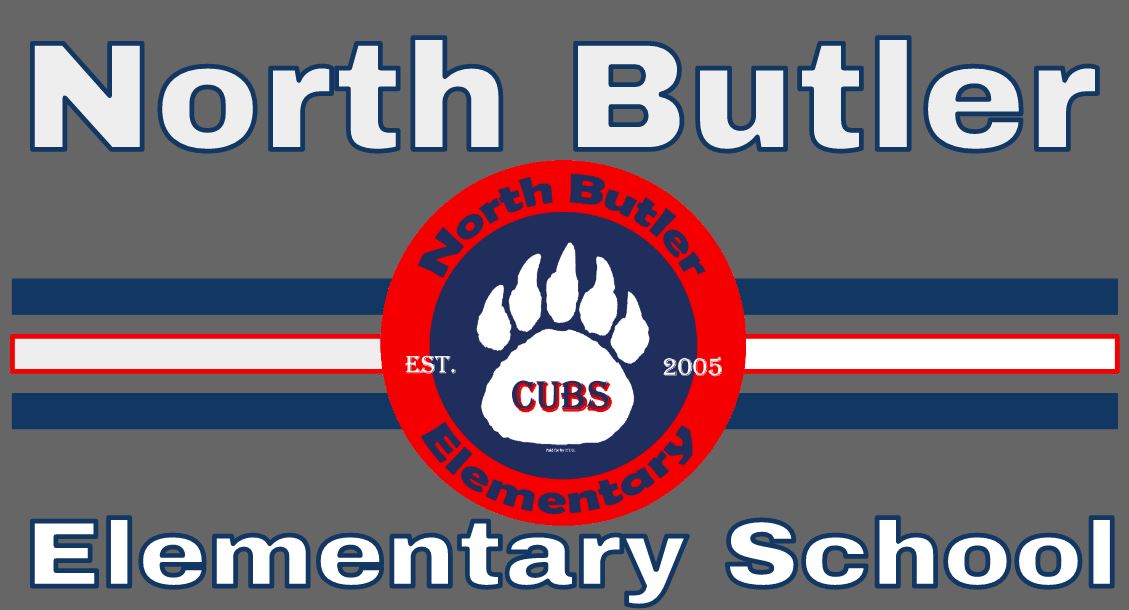 5th Grade4th Grade3rd Grade2nd Grade1st GradeKindergartenKaylyn McKinneyMarcus HarrisonAdkins, AydenAmos, WillAshby, AllisonAshby, BarryBurden, LylaBelcher, TinsleaBurgi, TylerCoates, AveryCardwell, MillieCowan, JaxonClark, BenDeweese, EllaCox, PeytonDeweese, TrinaDeweese, CarsonDockery, LilyDockery, TrenityDockery, SophieEmbry, AllysaFranzell, MileyEmbry, IsabellaHubbard, JohnFlener, ChanceJohnson, ChristianHenderson, GraysenJohnson, MichaylaJohnson, KenzieJones, CaydenJohnson, NatashaJustis, KaneJohnson, SamieLindsey, RyderMartin, EvanaMallinson, EmilyMcNeely, GabbyMerideth, MaliaMurphy, KaidenMoore, LandonOaks, ShayMoore, LilyOrellana, NiviaNeal, CarsonPannell, SerenityOverman, TrinityProctor, BaileePhelps, AutumnSmith, AbbieSchwab, LexiStaples, ChristianScott, ZianTaylor, CaydenStokes, ZanderWebster, SkylerSwift, ShelbyWester, LeeviWhite, CaraWhittinghill, KarlieWhite, ColtenWilson, SamWilloughby, ParkerSusie DorrisMegan MillerDiana FlenerBratcher, EmieAlford, JosiahBratcher, EmilyCardwell, CarsonBarrow, JoshBrown, HunterClark, EmmaBlanchard, McKennaBrowning, AlexisCoots, KylieClark, MeganClark, AcenCox, WestonDixon, HaileyDockery, LaylaDaugherty, AlexDockery, LaineyGilbert, OcoeeDevin CoinHawkins, EmalynGlover, TristenDeweese, BlakeHouse, KevinHenderson, EvanFelty, BurkleyJohnson, HaydenJones, BenGallagher, PeytonJones, JamesMartin, JamesGoodall, BrysonLucas, JacobMorris, AlexHerrera, SamuelMcCloud, BraxtonMorris, EthanLacefield, KayleeMcNeely, ChloeMurphy, AidanMcClintock, BraxtonNeal, GavinPerkins, ZachMcCombs, JacelannOverstreet, KyleighPeterson, AidenMcCombs, MindieProctor, FrancesRenfrow, HadleeNorris, AddisonShields, HannahShepherd, ColeOaks, EliSowders, JesseSmith, JamesProctor, BuddySublett, ClaySowders, MadisonSublett, AbbieWest, MattisonVincent, KensleyWest, EmmaWhittinghill, LukeVinson, JacobLeslie ChoateStephanie ParrishAmber DeweeseAlarcon, StephanieBeasley, TaiyahBrooks, JaggerBeesley, BraydenBeesley, BentleyCardwell, AvaBurgi, KatelynBratcher, DrakeColburn, BrookeCardwell, HarleyBratcher, RyderGregory, BryarCarroll, GreysonBruce, JohnathanHooten, JesseCorley, ElizabethChildress, OliviaHouse, EmmaDreise, KayleeDeweese, KinziHouse, LoganGregory, EmilyDoughty, HannahJared, WillHoward, KentinFowler, BaileeJohnson, PaisleyOdell, ClintonHenderson, MorganLandgrebe, EvanPhelps, ColtenHubbard, MatthewLawrence, ColinProctor, BeckhaJohnson, EliMarshall, SawyerRasdall, ZachJohnson, EllisPhelps, CharlesRobison, AustinJohnson, HaileyPheps, BrodySmith, BrennanJohnson, ShadeynnReece, AlexisSnodgrass, Aidan CJones, TimothySmith, EmmaSorrells, OliviaMoore, GraysonSmith, MaggieStaples, PatienceProctor, EmilySnodgrass, Aiden RSwift, AydanScott, KohenSowders, WilliamTurner, JamesSimpson, TayleeSublett, ClayWard, SilasSmith, LilyThomason, JulieWebster, KyraStevenson, JaydenTucker, KennedyWilliams, JackTomes, JennaWhite, DakotaYork, KinsleyWhitehead, StormyWilson, TylerStephanie ShirleyErika PinnellTEACHER TO BE NAMEDBratcher, GabeBratcher, JulianneBarks, AustynBrooks, MasonCoots, BrylieBlair, RylunBrowning, EliCoots, RyleighCardwell, LoganBurden, TiptonDockery, BrodyDixon, JohnithanCasey, LaneyElliott, AidanDotson, HarleyColburn, MackennaHammers, LilyGreen, KeelynDeweese, CooperHouse, MadelynnHardesty, KonnerDeweese, OliviaHoward, ContessaHarley JohnsonEmbry, MollyJohnson, EmmaHazelwood, JulianGivens, DexterJohnson, EvieHudson, HankHenderson, TarahJohnson, WesleyMiller, SydneyHubbard, AdreanJones, EastonPannell, SadieIvory, DawsonKeown, ChipperPhelps, Isaac D.Keown, MaciKhloe BratcherPhelps, JordynLindsey, ShelbyMoore, AddisonSowders, LillianMason, EllaO'Connell, HallowStone, CorbinPhelps, MishkaPhelps, AidenWebber, RobbieReynolds, CeciliaPhelps, AlexWest, BraxtonRuss, KayandaShields, MartinWhitsell, MichaelSmith, JayceTurner, AdamWoodcock, Eli G.Tomes, BaileyVincent, KarannaWest, CyrusWilson, TaytenShelbi MartinKim WhittinghillJessica WilloughbyAshby, IsabellaAlarcon, BrandonAmos, ClayBarton, BentleyBlanton, JacksonBelcher, BrielleBrown, CalebBratcher, AidenCotton, CallieCostello, BentleeBratcher, BrantleeCoy, CarmonHooten, EmilyDaugherty, AidenDockery, BrinklieJackson, SamuelDaugherty, DelilahDoughty, DeanJared, JoshuaDecker, SawyerElmore, EastonJohnson, JordanDeweese, AsherEmbry, LyndzeeKnightley, IsabellaFreeman, BellaLindsey, StormieEverley, AddisonHack, HarperMallinson, TrevorGabbard, ArcherHampton, GracieMiller, TrevorGallagher, CamrynHoward, JoslynPhelps, Charlie I.Gallagher, CarsonKeown, MaddoxRose, KeeganHammers, MarkLacefield, NoahSanCartier, WyattHenderson, OwenLee, McGuyerSanders, MikaylaHouse, KatelynnMason, LeviShannon, LaylaHoward, LucyMcClintock, EmberlynTurner, LukeMcCrady, IzzyMorris, AlyssaWade, OliviaMiller, AvaPhelps, DeaconWhitehead, WendyPhelps, RyanPortman, DeanWhittinghill, KonnerScott, AnalinTaylor, KinsleyWilliams, RowanSoutherland, KyaVaughn, BronsonKeith, KaseyTarrance, TraceWest, AydenMona DaughertyCindy EmbryMichelle FieldsBaker, VincentBedel, AxelBeasley, RemingtonBeasley, LiamBratcher, GavinBrooks, BryerBrowning, JaxsonCotton, LaylaBrooks, JacksonBurgi, BenDecker, LexiBrooks, KyliCardwell, CarterDixon, HarmonyCarnithan, DestinyCole, GreysonElmore, AvaCooper, AmeliaDreise, AbagailEmbry, CashCostello, AlexiaEvans, GraceynHarrison, GeorgiaCoy, CruiseHack, CooperHenkle, WyattDickerson, LolaHenderson, ZoeJohnson, DeaconElliot, KylanJared, JoleneJohnson, HannahEmbry, WillJohnson, ZoeyJohnson, SophiaHouse, McKennaLeezer, MasonJones, Leah KateJared, BennettLindsey, NoraLewis, JaxsonKeown, EliasLucas, DavidMartin, SadieLee, KylaMarterano, NatalieNation, ParkerLucas, LuciRenfrow, JarenPhelps, IsaacPhelps, AmelieRuby, MaysonRoof, GentryRayner, BradonSablotny, CalixWagoner, AverySommer-Hines, KalebShepard, BayleighWest, ClaraTucker, MaddieSublett, TroyWest, ElliotWade, DawsonWIlloughby, AriaWest, Brantley